HASIL ANALISIS DATAPendahuluanPenelitian ini terdiri dari 3 buah variabel laten yakni, pengelolaan,  biaya pengeluaran, dan output. Variabel laten pengelolaan terdiri dari indikator jumlah hour meter, jumlah bahan baku, jumlah produksi, dan jumlah tenaga kerja.  Variabel laten biaya pengeluaran terdiri dari indikator biaya maintenance, biaya bensin, dan biaya alat berat. Variabel laten output terdiri dari indikator output domestik dan output ekspor. Pada penelitian akan dilihat pengaruh pengelolaan dan biaya pengeluaran terhadap output.  Analisis awal yang akan digunakan adalah SEM menggunakan pendugaan Partial Least Square (PLS). Software yang digunakan adalah Smart PLS versi 2.0 M3 dan pihak peneliti telah diberikan lisensi oleh pihak smartpls.comData dalam penelitian ini akan disingkat nama-nama indkatornya agar saat muncul di software Smart PLS, nama indikatornya terlihat tidak terlalu panjang. Singkatannya adalah sebagai berikut :Keterangan :Hasil analisis SEM-PLS nya setelah diproses melalui software Smart PLS adalah sebagai berikut :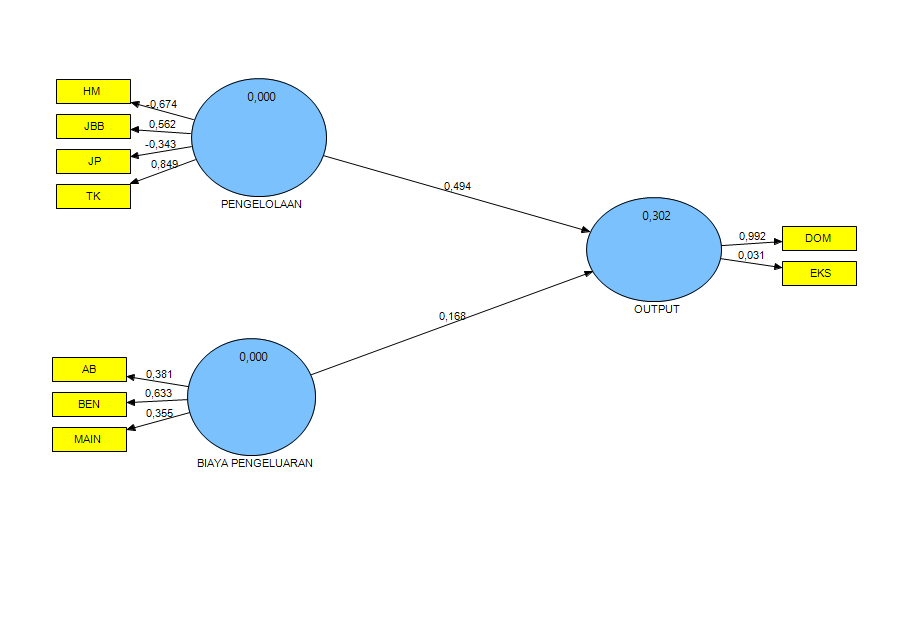 Pada Gambar 1 dapat dilihat nilai faktor loading pada model pengukurannya dan nilai koefisien jalur pada model strukturalnya. Tetapi sebelum menarik kesimpulan dari analisis SEM-PLS maka harus dilakukan evaluasi pada modelnya apakah memenuhi syarat atau tidak. Evaluasinya akan dibahas pada pembahasan berikut.Evaluasi Outer ModelUji Validitas KonvergenTabel 1. Faktor Loading masing-masing IndikatorDari Tabel 1 dapat dilihat bahwa ada beberapa indikator yang faktor loadingnya lebih kecil dari 0.5 yakni, indikator biaya alat berat dan biaya maintenance pada variabel pengeluaran, indikator output ekspor pada variabel output, indikator jumlah hour meter dan jumlah produksi pada variabel pengelolaan. Hal ini mengindikasikan bahwa indikator-indikator tersebut tidak valid secara konvergen.Tabel 2. Communality dan AVE Pada Tabel 2 dapat dilihat bahwa tidak satupun nilai communality dan AVE pada setiap variabel laten yang lebih besar dari 0.5. hal ini mengindikasikan bahwa indikator-indikator yang menyusun variabel laten tersebut tidak valid secara konvergen.Sebenarnya evaluasi selanjutnya masih ada beberapa yakni, uji validitas diskriminan, uji relibilitas, evaluasi model formatif, dan evaluasi model strukutural tetapi evaluasi tersebut tidak akan dilanjutkan lagi karena indikator-indikator nya telah terbukti tidak valid secara konvergen. Dengan kata lain, meskipun evaluasi selanjutnya menghasilkan nilai-nilai yang memenuhi kriteria maka penarikan kesimpulan dari modelnya tidak dapat dilakukan karena ada uji yang tidak terpenuhi yakni beberapa indikator yang tidak valid secara konvergen.Masalah dan SolusinyaAnalisis SEM-PLS dalam penelitian ini tidak dapat dilanjutkan karena uji validitas konvergen yang tidak memenuhi kriteria. Kemungkinan salah satu penyebabnya adalah data yang diperoleh adalah data sekunder yang indikator-indikatornya sudah memliki alat ukur masing-masing dan tentunya menghasilkan satuan yang berbeda-beda. Misalnya indikator jumlah bahan baku yang satuannya ton dan indikator jumlah tenaga kerja yang satuannya orang. Bisa saja jika kombinasi dari kedua indikator tersebut dalam mengukur pengelolaan akan menghasilkan kombinasi yang sangat lemah. Solusinya adalah indikator-indikator dalam penelitian ini tidak dianggap lagi sebagai indikator tetapi dianggap sebagai variabel-variabel langsung yang saling mempengaruhi satu sama lain. Sehingga analisis selanjutnya yang akan diterapkan dalam penelitian ini adalah analisis regresi menggunakan pendugaan partial least square (PLS Regression). PLS Regession AnalysisAnalisis selanjutnnya adalah PLS Regression atau analisis regresi menggunakan pendugaan partial least square. Pendugaan parameter regresi dengan PLS tidak memerlukan berbagai macam asumsi sehingga tidak perlu ada uji normalitas, uji homogenitas, uji multikolinearitas, dan uji autokorelasi karena pendugaan PLS tidak menggunakan fungsi sebaran normal dalam proses pendugannya. HipotesisHipotesisnya adalah sebagai berikut :H0 : Biaya maintenance tidak berpengaruh terhadap output domestikH1 : Biaya maintenance berpengaruh terhadap output domestikH0 : Biaya bensin tidak berpengaruh terhadap output domestikH1 : Biaya bensin berpengaruh terhadap output domestikH0 : Biaya alat berat tidak berpengaruh terhadap output domestikH1 : Biaya alat berat berpengaruh terhadap output domestikH0 : Jumlah hour meter tidak berpengaruh terhadap output domestikH1 : Jumlah hour meter berpengaruh terhadap output domestikH0 : Jumlah bahan baku tidak berpengaruh terhadap output domestikH1 : Jumlah bahan baku berpengaruh terhadap output domestikH0 : Jumlah produksi tidak berpengaruh terhadap output domestikH1 : Jumlah produksi berpengaruh terhadap output domestikH0 : Jumlah tenaga kerja tidak berpengaruh terhadap output domestikH1 : Jumlah tenaga kerja berpengaruh terhadap output domestikH0 : Biaya maintenance tidak berpengaruh terhadap output eksporH1 : Biaya maintenance berpengaruh terhadap output eksporH0 : Biaya bensin tidak berpengaruh terhadap output eksporH1 : Biaya bensin berpengaruh terhadap output eksporH0 : Biaya alat berat tidak berpengaruh terhadap output eksporH1 : Biaya alat berat berpengaruh terhadap output eksporH0 : Jumlah hour meter tidak berpengaruh terhadap output eksporH1 : Jumlah hour meter berpengaruh terhadap output eksporH0 : Jumlah bahan baku tidak berpengaruh terhadap output eksporH1 : Jumlah bahan baku berpengaruh terhadap output eksporH0 : Jumlah produksi tidak berpengaruh terhadap output eksporH1 : Jumlah produksi berpengaruh terhadap output eksporH0 : Jumlah tenaga kerja tidak berpengaruh terhadap output eksporH1 : Jumlah tenaga kerja berpengaruh terhadap output eksporUji t (bootstrapping)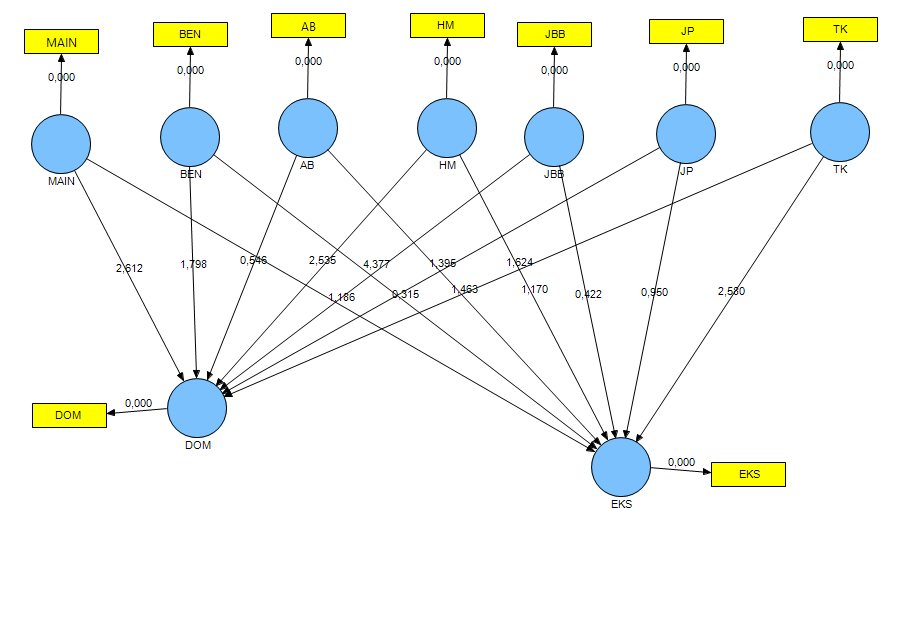 Pada gambar 2 dapat dilihat nilai-nilai t hitung pada masing-masing variabel independen terhadap variabel dependennya. Hal ini bertujuan untuk menjawab hipotesis yang telah disusun. Kriteria penolakan H0 nya atau dengan kata lain berpengaruh jika nilai t-hitung > 1,96. Agar lebih mudah melihat nilai t-hitungnya maka nilai pada Gambar 2 dipindahkan ke Tabel 3.  Tabel 3. Nilai t-hitungDari Tabel 3 dapat dilihat bahwa variabel yang berpengaruh signifikan terhadap output domestik adalah variabel biaya maintenance, jumlah bahan baku, dan jumlah hour meter karena masing-masing memiliki nilai t-hitung yang lebih besar dari 1,96. Sedangkan variabel yang berpengaruh signifikan terhadap output ekspor hanya jumlah tenaga kerjaKoefisien Regresi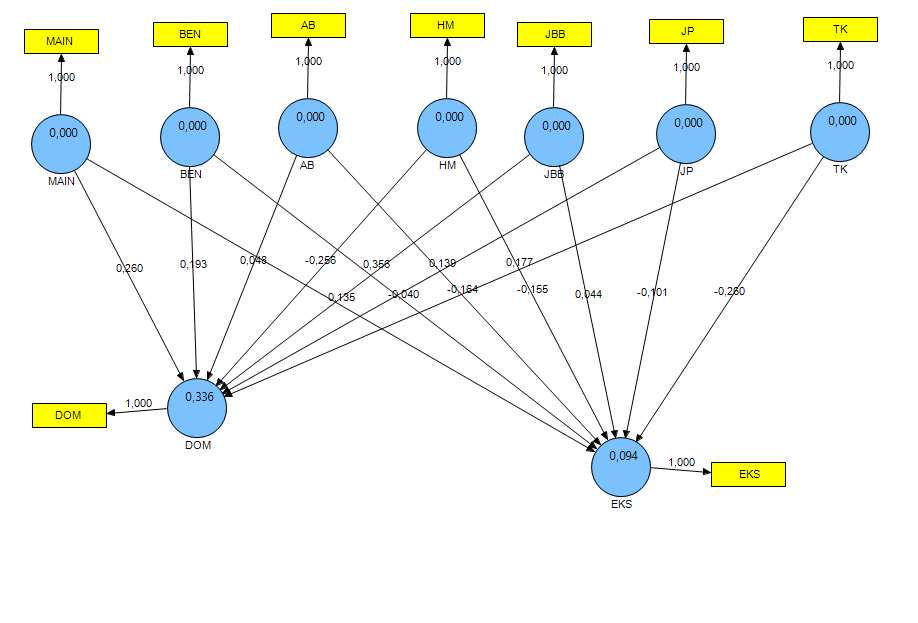 Gambar 3 menunjukkan koefisien regresi pada masing-masing variabel independen terhadap variabel dependennya. Agar lebih mudah melihatnya maka koefisien-keofisien tersebut dipindahkan ke Tabel 4.Tabel 4. Koefisien regresi Interpretasi koefisien regresi hanya akan difokuskan pada variabel-variabel independen yang berpengaruh signifikan pada variabel dependennya seperti yang telah diperlihatkan pada Tabel 3 karena jika tidak berpengaruh signifikan maka koefisien regresinya menjadi tidak bermakna.Biaya Maintenance ----> Output DomestikKetika biaya maintenance naik sebesar satu satuan maka output domestik akan meningkat sebesar 0,26 juta ton.Jumlah Hour Meter ----> Output DomestikKetika jumlah hour meter naik sebesar satu satuan maka output domestik akan menurun sebesar 0,256 juta ton.Jumlah Bahan Baku ----> Output DomestikKetika jumlah bahan baku naik sebesar satu juta ton maka output domestik akan meningkat sebesar 0,358 juta ton.Jumlah Tenga Kerja ----> Output EksporKetika jumlah tenaga kerja bertambah 1 orang maka output ekspor akan menurun sebesar 0,260 juta ton. MAIN:Biaya Maintenance BEN:Biaya Bensin AB:Biaya Alat Berat HM:Jumlah Hour Meter JBB:Jumlah Bahan Baku JP:Jumlah Produksi TK:Jumlah Tenga Kerja DOM:Output DomestikEKS:Output Ekspor VARIABEL LATENINDIKATOR FAKTOR LOADINGBIAYA PENGELUARANBiaya Alat Berat0,381300BIAYA PENGELUARANBiaya Bensin0,632937BIAYA PENGELUARANBiaya Maintenance0,355077OUTPUTOutput Domestik0,991561OUTPUTOutput Ekspor0,030794PENGELOLAANJumlah Hour Meter-0,673739PENGELOLAANJumlah Bahan Baku0,562205PENGELOLAANJumlah Produksi-0,342656PENGELOLAANJumlah Tenaga Kerja0,848892VARIABEL LATEN COMMUNALITYAVEBIAYA PENGELUARAN0,2240270,224026OUTPUT0,4920710,492070PENGELOLAAN0,4020070,402007PENGARUHt-hitungBiaya Maintenance ----> Output Domestik2,612Biaya Bensin ----> Output Domestik1,798Biaya Alat Berat ----> Output Domestik0,546Jumlah Hour Meter ----> Output Domestik2,535Jumlah Bahan Baku ----> Output Domestik4,377Jumlah Produksi ----> Output Domestik1,396Jumlah Tenga Kerja ----> Output Domestik1,624Biaya Maintenance ----> Output Ekspor1,186Biaya Bensin ----> Output Ekspor0,315Biaya Alat Berat ----> Output Ekspor1,463Hour Meter ----> Output Ekspor1,170Jumlah Bahan Baku ----> Output Ekspor0,422Jumlah Produksi ----> Output Ekspor0,950Jumlah Tenga Kerja ----> Output Ekspor2,580PENGARUHKOEFISIENBiaya Maintenance ----> Output Domestik 0,260Biaya Bensin ----> Output Domestik 0,193Biaya Alat Berat ----> Output Domestik 0,048Jumlah Hour Meter ----> Output Domestik-0,256Jumlah Bahan Baku ----> Output Domestik 0,358Jumlah Produksi ----> Output Domestik 0,139Jumlah Tenga Kerja ----> Output Domestik 0,177Biaya Maintenance ----> Output Ekspor 0,135Biaya Bensin ----> Output Ekspor-0,040Biaya Alat Berat ----> Output Ekspor-0,164Hour Meter ----> Output Ekspor-0,155Jumlah Bahan Baku ----> Output Ekspor 0,044Jumlah Produksi ----> Output Ekspor-0,101Jumlah Tenga Kerja ----> Output Ekspor-0,260